Comprendre des présentations personnelles en allemand (nom, âge, nationalité, famille, métier) en se servant de ses connaissances en anglais.CorrectionPrésentation personnelleLisez une première fois ce texte et appuyez-vous sur la thématique (présentation personnelle) et sur vos connaissances en anglais pour comprendre une partie des informations.Servez-vous du contexte pour comprendre les verbes heissen et wohnen.Sens de heissen dans le texte : s’appelerSens de wohnen : habiterQuelques éléments de prononciation :V 	se prononce /f/W 	se prononce /v/Z 	se prononce /ts/CHS	se prononce /kz/CH 	se prononce parfois comme la jota de l‘espagnol /X/EI 	se prononce /aj/J 	se prononce /j/, comme Y en anglaisLes chiffres de 1 à 10Aidez-vous de vos connaissances en anglais pour identifier les chiffres suivants et les remettre dans l’ordre : sieben, zwei, sechs, drei, neunseven, two , six , three, nine eins , fünf, acht, zehn, vier, nullone, five, eight, ten, four, zeroVous remarquerez queau B allemand (sieben)		correspond parfois un V en anglais (seven). au Z allemand (zwei) 		correspond parfois un T en anglais (two)au D allemand (der, dieser, drei) 	correspond parfois un TH en anglais (the, this, three). Autres correspondances :au S(S) allemand (weiss) 		correspond parfois un T en anglais (white)au T allemand (das Bett) 		correspond parfois un D en anglais (the bed). au G allemand (gelb)		correspond parfois un Y en anglais (yellow). au F allemand (hoffen) 		correspond parfois un P en anglais (hope). Les voyelles interconsonantiques sont moins stables et varient de façon plus aléatoire.Quelques verbes courantsAppuyez-vous sur vos connaissances en anglais (ou d’autres langues) pour trouver le sens des verbes suivants Quelques métiers courantsAidez-vous de vos connaissances en anglais (ou d’autres langues) pour identifier les métiers suivants Les périodes de tempsAppuyez-vous sur vos connaissances en anglais pour identifier les noms de jours de la semaine et remettez-les dans l’ordre en commençant par lundi :Que veut dire Tag ? dayRappelez-vous queau G allemand (gelb)		correspond parfois un Y en anglais (yellow). au T allemand (das Bett) 		correspond parfois un D en anglais (the bed). Montag    Dienstag   Mittwoch    Donnerstag   Freitag   Samstag  Sonntag   Monday   Tuesday   Wednesday    Thursday     Friday    Saturday  SundaySouvenez-vous qu’en allemand J se prononce /j/, comme y en français et en anglais.Que signifient das Jahr ? the yearder Monat? the monthdie Woche ? the weekdas Jahrhundert ? the century (one hundred years)6. Les membres de la familleRelisez cette partie de la présentation et commencez à compléter l’arbre généalogique de RenateComplétez l’arbre de Renate à l’aide des informations suivantes : Angela ist die Tante von Renate. Sie hat zwei kinder (children cf kid) und ihr Bruder heisst Karl. Und Klar, Karl ist der Onkel von Renate.Bernd ist der Großvater (grandfather) von Hedwig, Renate und Franz.Karla ist die Grossmutter (grandmother) von Renate und die Frau (wife / woman) von Bernd.Erich ist der Sohn (son) von Angela und Gisela ist ihr Tochter (daughter). Beide sind die Kusine von Hedwig, Renate und Franz.	     1 Karla	       2 Bernd                    |_____________|		         |	  _________________________	  |		|		|3 Angela	        4 Karl	          5 Frieda		 6 Dieter		  |			            	|_____________|	 |					|   _____________		________________________		   |		   |		|		|	          |7 Gisela		8 Erich 		9 Hedwig     Renate	10 Franz7. Les nombres de 10 à 20 et au-delàAppuyez-vous sur vos connaissances en anglais pour identifier les chiffres suivants.Souvenez-vous queau Z allemand (zwei) 		correspond parfois un T en anglais (two)Ne confondez pas les suffixes –zehn et–zig.–zehn  	  -teen (chiffres entre 13 et 20)–zig	  - ty (dizaines)siebzehn 	achtzehnseventeen	eighteen	 elf 	vierzigeleven	  forty	 zehn		sechzig		vierzehn 	zwölften		sixty			fourteen	twelve 	dreizehn 	siebzigthirteen	seventy	 neunzehn		nineteen		 		fünfzigfifty	    sechzehn			zwanzig 			fünfzehn   sixteen			twenty				fifteen Lisez les nombres suivants et expliquez comment se forment les nombres en allemand :Les unités précèdent les dizaineseinundzwanzig 		 ein und zwanzig (one and twenty ) twenty-onefünfundzwanzig 	twenty-fivesechsundfünfzig 	fifty-sixsiebenundsiebzig 	seventy-sevendreiundvierzig 		fourty-threeQue signifient hundert ?		hundredtausend ?		thousend8. Les parties du corpsAidez-vous de vos connaissances en anglais pour placer les noms de ces parties du corps sur le dessin ci-dessous :die Hand  the handder Fuss the footdie Brust the breast (poitrine)der Arm the armdie Haare the hair  das Knie the knee (genou)der Ellbogen the elbow (coude)die Schulter the shoulder (épaule)Souvenez-vous queau SS allemand (weiss) 		correspond parfois un T en anglais (white)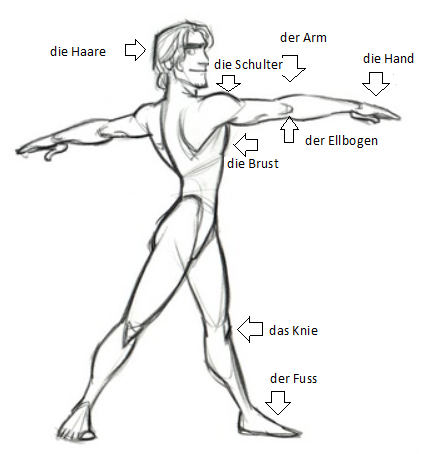 Faites de même avec les noms des parties du visage et le dessin ci-dessous.das Kinn the chin (menton)die Haare the hair die Lippen the lip (lèvre)die Ohren the ear (oreille)die Augen the hairder Bart the beard (barbe)der Mund the mouthdie Nase the nosedie Augenbrau the eyebrow (sourcil)das Lid the eyelid (paupière)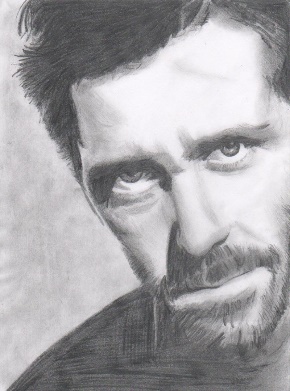 Souvenez-vous queau Z allemand (zwei) 		correspond parfois un T en anglais (two)au K allemand (kirche) 		correspond parfois un CH en anglais (church)au G allemand (gelb)		correspond parfois un Y en anglais (yellow). au D allemand (der, dieser, drei) 	correspond parfois un TH en anglais (the, this, three). Appuyez-vous sur vos connaissances en anglais (et parfois dans des langues romanes) et indiquez ce que signifient les mots suivants, tous relatifs à l’anatomie humaine :die Faust the fist (poignet)das Herz the heart das Blut the blood die Leber the liver (foie)die Lungen the lungs (poumons)die Zunge the tongue (langue)die Taille Fr la taille der Körper Fr le corpsdie Finger the finger (sourcil)9. Compréhension détaillée de la présentation Relisez le texte et appuyez-vous sur ce que vous avez appris pour le comprendre dans le détail.Salut. Mon nom est Renate et je viens (je suis) d’Allemagne, de Cologne. J’ai 26 ans et (je suis) étudiante en informatique.Je parle allemand, évidemment, anglais et un peu français et italien. Mes hobbies, c’est chanter, écouter de la musique et chanter. Je chante dans une chorale le lundi et j’écoute souvent de la musique classique. Je bin suis optimiste, communicative et très active. Je fais de la natation (je nage) les week-ends. J’ai un frère et une sœur. Mon frère s‘appelle Franz. Il a 23 ans et il étudie la chimie dans le sud de la France. Ma sœur s‘appelle Hedwig. Elle a 29 ans et elle est danseuse. Elle habite en Angleterre. Mon père Vater s‘appelle Dieter et il est pharmacien et ma mère s‘appelle Frieda et elle est coiffeuse. Ils ont 45 ans et ils habitent dans le centre de Cologne.Mon meilleur s‘appelle Marco. Il est moitié italien et moitié néerlandais et il voudrait (veut) étudier le droit international en Allemagne. Il mesure 1,72 m. Il a les cheveux châtain et les yeux verts.Donnez le sens des pronoms personnels ich, er, sieich : Ier : hesie : she / theyDonnez le sens des mots suivants, en vous servant de l’anglais (ou d’autres langues) :alt: oldoft: oftenund : andaus: out  ici, fromwill (wollen : vouloir)halb: halfIdentifiez les formes verbales du verbe être du texteich bin: I am (cf to be) er ist : he issie ist : she issie sind : they are (ils sont)hörento hearsehento seeschwimmento swimsingento singtanzento dancestudierento studylernento learnkommento comegehento gobringento bringhabento havesprechento speakkönnen (ich kann)to be able (I can)müssen (ich muss)to have to (I must)lebenliveliebenloveMusikermusicianInformatikercomputer engineer (informaticien)MechanikermechanicGärtnergardener (jardinier)Buchhändlerbookseller (libraire)Friseurhairdresser (coiffeur)Bäckerbaker (boulanger)Dozentprofesseur (esp. docente)ArchitektarchitectAugenoptikeropticianApothekerpharmacien (cf apothicaire)